Depotauszug vonNAME DES UNTERNEHMENSDieses Dokument dient Schweizer Aktiengesellschaften als Start-Hilfe bei der Erstellung eines gesetzeskonformen Depotauszuges.	Bestandteile des Dokumentes:* Hinweise* Anschreiben Depotauszug* Depotauszug für Aktionär* Depotauszug für die Finanzbehörden mit Steuerwert	Bitte lesen Sie die Kommentare und Hinweise gründlich durch. Dokumente für MS Word und Mac Numbers finden Sie hier: https://www.das-aktienregister.ch/kostenloser-muster-depotauszug/Falls die Komplexität Ihrer Aktionärsstruktur oder aber die zu erstellenden Depotauszüge  weiterführende Funktionalitäten erfordern, empfehlen wir unser Online-Aktienbuch mit Optionsverwaltung, Splits, Kapitalerhöhungen, Aktienzertifikaten, etc.https://www.das-aktienregister.ch/	Das Dokument entspricht den gesetzlichen Richtlinien der Schweiz im Jahre 2021. Für vollumfängliche Validierung ihrer Eingaben und Daten verwenden Sie bitte das Online-Aktienbuch unter www.das-aktienregister.ch.Weitere Ressourcen:* Prüfen Sie Ihre aktuellen Depotauszüge mit unserem Schnelltest:
 https://www.das-aktienregister.ch/quiz/depotauszug-schnelltest/* Fact Sheet mit allen wichtigen Aspekten zum Depotauszug
https://www.das-aktienregister.ch/depotauszug-factsheet/ Vorname NachnameStrasse HausnummerPLZ OrtLandSehr geehrter Herr/Frau ___________________,<<< Aktionärsbrief mit Informationen über das Unternehmen, die Wertentwicklung der Aktien und die Zukunftspläne hier eingeben >>>Anbei finden Sie Ihren aktuellen Depotauszug mit dem Steuerwert für die Finanzbehörden.Mit bestem GrussIhr 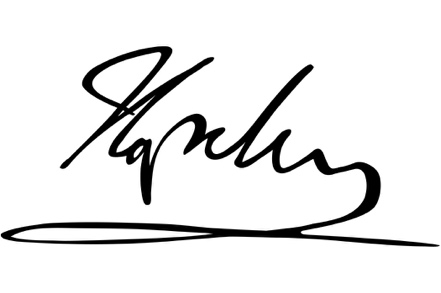 Hans MustermannVerwaltungsratspräsidentDepotauszug für <Vorname> <Nachname> (<Aktionärs#>)Das Unternehmen “Ihr Unternehmen AG” bestätigt, dass <Vorname> <Nachname> Eigentümer der folgenden Position(en) ist: Entsprechend der Unternehmensbewertung auf Basis des Nennwertes sind Ihre Positionen aktuell CHF 10 in Aktien wert. Zürich, 14. Juli 2021 Ihr Unternehmen AGDepotauszug für <Vorname> <Nachname> (<Aktionärs#>)Das Unternehmen “Ihr Unternehmen AG” bestätigt, dass <Vorname> <Nachname> Eigentümer der folgenden Position(en) ist: Entsprechend der Unternehmensbewertung auf Basis des Steuerwertes sind Ihre Positionen aktuell CHF 20 in Aktien wert. Dieses Dokument ist für die Finanzbehörden bestimmt.Zürich, 14. Juli 2021 Ihr Unternehmen AGTypDatumAnzahlNennwertKapitalNamenaktien14.07.2021101 Fr.10 Fr.TypDatumAnzahlSteuerwertKapitalNamenaktien14.07.2021102 Fr.20 Fr.